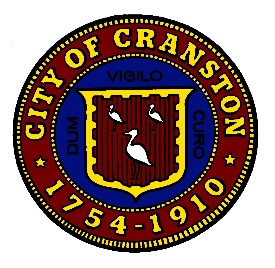 CITY PLAN COMMISSION      	Cranston City Hall869 Park Avenue, Cranston, RI 02910AGENDANATICK AVENUE SOLARADVISORY COMMITTEE MEETING #3Thursday, October 22nd, 6:30 PM – Teleconference via ZoomTO JOIN BY COMPUTER, use the following link:https://zoom.us/j/93216820089Meeting ID: 932 1682 0089		TO JOIN BY PHONE, call Toll-Free at 1-301-715-8592 or call any of the following:+1 301 715 8592			+1 312 626 6799			+1 646 558 8656 +1 253 215 8782			+1 346 248 7799			+1 669 900 9128 Meeting ID: 932 1682 0089		An ad hoc Advisory Committee was formed consistent with Condition #3 of the Natick Avenue Solar Major Land Development, Master Plan approval. The purpose of the Advisory Committee is to work with the City’s selected landscape architect, Sara Bradford, RLA, ASLA of Bradford & Associates, to review the landscape buffer plan prior to the Development Plan Review and Preliminary Plan application review processes.  The Advisory Committee is comprised of the applicant’s representative Lindsay McGovern, Senior Planner Joshua Berry, City Plan Commissioner Fred Vincent, and Drake Patten and Daniel Zevon as the elected representatives of the abutting and surrounding neighborhood.  The applicant is tasked with working with this ad hoc Advisory Committee using an inclusive approach, taking into consideration buffer widths, both the understory and canopy as to appear naturalized, and focus on native species to include a mix of maturities, coniferous, and deciduous plant types.  No public comments shall be taken during the meetingThe plan can be found/downloaded by clicking the “Natick Avenue Solar Advisory Committee” button on the City’s Planning Department webpage at: https://www.cranstonri.gov/departments/planning/CALL TO ORDERREVIEW OF MINUTESMinutes of the September 22, 2020 Advisory Committee MeetingAPPLICANT MATERIALSThe applicant’s team will present the revised Landscape Plan last revised 10/7/20COMMITTEE DISCUSSION (items are intended to guide, not limit, Committee discussion)Comments on the revised Landscape Plans (general comments followed by specific discussion of northern, eastern and southern buffers respectively)Continuation of City hired LA services Finalization of Committee input to Sara Bradford, RLA, ASLANext steps for the preliminary planADJOURNMENTIf you have questions, comments, or concerns, you can submit them in writing to Senior Planner Joshua Berry, AICP via email jberry@cranstonri.org for inclusion in the staff recommendation to the City Plan Commission.Telephone:  (401) 780-3222		Fax:  (401) 780-3171			jpezzullo@cranstonri.org